Problem 1 (design via pole placement) Use a PD controller to control the system  to meet the specifications 𝜁=0.5 𝑎𝑛𝑑 𝜔𝑛=3 𝑟𝑎𝑑/𝑠𝑒𝑐. Problem 2 (design via rootlocus) A unity feedback system with the forward transfer function   is operating with a closed-loop step response that has 30% overshoot. Do the following: a. Evaluate the steady-state error for a unit ramp input (use Matlab). b. Design a lag compensator to improve the steady-state error by a factor of 10. c. Evaluate the steady-state error for a unit ramp input to your compensated system. d. Evaluate how much improvement in steady-state error was realized. Problem 3 (digital controller) Given the system of Figure, a lead compensator 𝐺𝑐(𝑠) yields a 20% overshoot (𝜁= 0.456) and Kv = 40, with a peak time of 0.1 second. In order to meet the requirements, the design yielded K = 1440 and a lead compensator, If the system is to be computer controlled, find the digital controller, 𝐺𝑐(𝑧)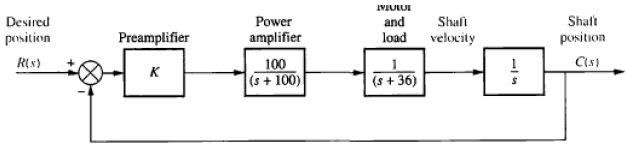 King Saud UniversityComputer Engineering DepartmentCollege of Computer and Information SciencesHW # 2: CEN455Name:                                                                                        ID: